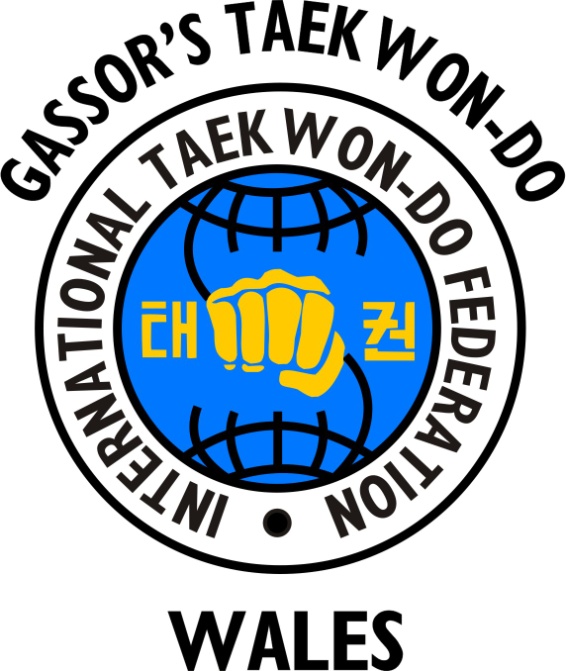 KICKSApcha Olligi =Yopcha Olligi =Apcha Busigi =Yop Chagi =Yopcha Jirugi =Dollyo Chagi =Naeryo Chagi =Anuro Bandal Chagi =Bakuro Bandal Chagi =Golcho Chagi =Gorreo Chagi =Bituro Chagi =Bandae Gorreo Chagi =Bandae Dollyo Chagi =Goro Chagi =Twimyo Chagi =Doo Chagi =